Образовательная организация дополнительного профессионального образования«Частное учреждение «Институт современных образовательных технологий и измерений» (ОО ДПО ЧУ «ИСОТИ»)ЗАЯВКАна проведение комплексной внешней оценки и экспертизе педагогического проектаПрошу сертификат с приложениями и рецензию направить почтой России по адресу: Дата заполнения заявкиЧисло      Месяц           Год                                                                                        Подпись     М.П. 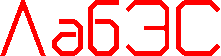 ЛАБОРАТОРИЯ ЭКСПЕРТИЗЫ И СЕРТИФИКАЦИИ образовательных проектовЛАБОРАТОРИЯ ЭКСПЕРТИЗЫ И СЕРТИФИКАЦИИ образовательных проектовЛАБОРАТОРИЯ ЭКСПЕРТИЗЫ И СЕРТИФИКАЦИИ образовательных проектовЛАБОРАТОРИЯ ЭКСПЕРТИЗЫ И СЕРТИФИКАЦИИ образовательных проектовДиректору ОО ДПО ЧУ «ИСОТИ» О.В. КосенкоДиректору ОО ДПО ЧУ «ИСОТИ» О.В. Косенкоот Указывается должность и ФИОруководителя организации в родительном падеже, краткое наименование организации-плательщика по договоруруководителя организации в родительном падеже, краткое наименование организации-плательщика по договоруНаименование заявителяНаименование заявителяУказывается полное наименование организации в соответствии с Уставом или другими нормативными документамиУказывается полное наименование организации в соответствии с Уставом или другими нормативными документамиУказывается полное наименование организации в соответствии с Уставом или другими нормативными документамиЮридический адресЮридический адресУказывается полный юридический адрес организацииУказывается полный юридический адрес организацииУказывается полный юридический адрес организацииИННИННУказывается ИННОГРН Указывается ОГРНФИО контактного лицо от организацииФИО контактного лицо от организацииУказываются ФИОНомер телефона и email контактного лицаУказываются номер телефона и emailСертифицируемая деятельностьСертифицируемая деятельность«Система менеджмента качества применительно к»  (здесь заявитель может самостоятельно сформулировать вид сертифицируемой деятельности, или оставить формулировку по умолчанию (приведена в кавычках)) «управленческому и организационно-методическому обеспечению  разработки и реализации педагогических проектов»«Система менеджмента качества применительно к»  (здесь заявитель может самостоятельно сформулировать вид сертифицируемой деятельности, или оставить формулировку по умолчанию (приведена в кавычках)) «управленческому и организационно-методическому обеспечению  разработки и реализации педагогических проектов»«Система менеджмента качества применительно к»  (здесь заявитель может самостоятельно сформулировать вид сертифицируемой деятельности, или оставить формулировку по умолчанию (приведена в кавычках)) «управленческому и организационно-методическому обеспечению  разработки и реализации педагогических проектов»Сертификация персонала по категории: внутренний аудитор (указываются, как правило, руководитель и специалисты, ответственные за сертифицируемое направление (три единицы)Сертификация персонала по категории: внутренний аудитор (указываются, как правило, руководитель и специалисты, ответственные за сертифицируемое направление (три единицы)Сертификация персонала по категории: внутренний аудитор (указываются, как правило, руководитель и специалисты, ответственные за сертифицируемое направление (три единицы)Сертификация персонала по категории: внутренний аудитор (указываются, как правило, руководитель и специалисты, ответственные за сертифицируемое направление (три единицы)Сертификация персонала по категории: внутренний аудитор (указываются, как правило, руководитель и специалисты, ответственные за сертифицируемое направление (три единицы)1Фамилия Имя ОтчествоФамилия Имя ОтчествоФамилия Имя ОтчествоФамилия Имя Отчество2Фамилия Имя ОтчествоФамилия Имя ОтчествоФамилия Имя ОтчествоФамилия Имя Отчество3Фамилия Имя ОтчествоФамилия Имя ОтчествоФамилия Имя ОтчествоФамилия Имя ОтчествоПолное наименование рецензируемого проектаУказывается вид работы (программа, методическая разработка урока, проект и т.д.), и наименование в кавычкахФИО и занимаемая должность автора (авторов) проекта*Указываются ФИО и должность (ФИО и должности) автора (авторов)Указывается полный почтовый адресДолжность руководителя организации____________________Фамилия и инициалы